АЛГОРИТМ ДЕЙСТВИЙ ПРИ ЧРЕЗВЫЧАЙНЫХ ПРОИСШЕСТВИЯХ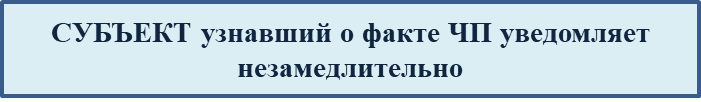 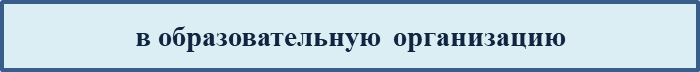 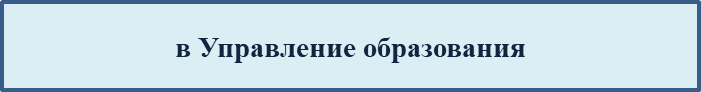 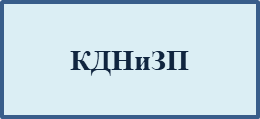 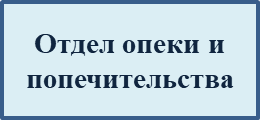 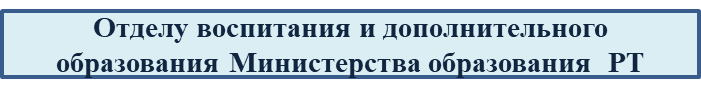 